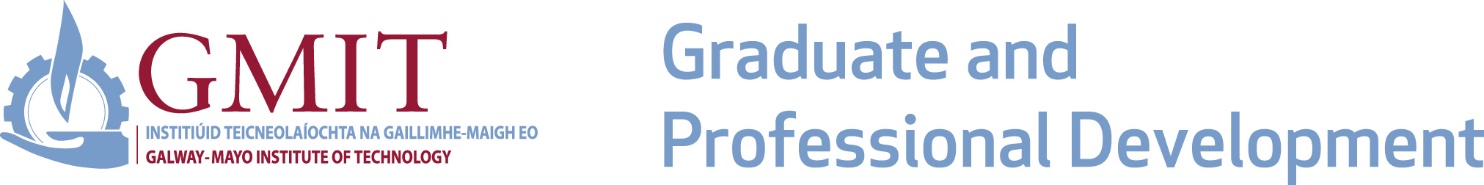 Application Form: Certificates in Quality (20 credits) (L7)Application Checklist:Please complete the application form in full paying particular attention to Data Protection    Requirements on Pages 4. Once the Application is completed, please email it to gpd@gmit.ie  Please include examination transcripts certified by college authorities where specified as a course entry requirement.  Include confirmation from employer where a course is funded through CPD. PLEASE NOTE:It is the applicant’s responsibility to ensure that all the above documents reach the Centre for Graduate and Professional Development before 31st August for entry to programmes commencing in September.Tuition fees are payable upon course commencement. Details of tuition fees are available from the Centre for Graduate and Professional Development.The Institute reserves the right to cancel, suspend or modify courses at any time.Further information is available from the Centre for Graduate and Professional Development, GMIT, Dublin Rd. Galway:     Tel:     Mary Russell 091 742145 / Peter Butler 091 742328 / Emily King 091 742418             Email: gpd@gmit.ie              Web:  www.gmit.ie/lifelong-learning PERSONAL DETAILSSurname	First NameAddress for Correspondence	Title (Mr\Mrs\Ms)	Mobile No.Date of Birth	EmailPlace of Birth	NationalityMale	Female	PPSN:	  PREVIOUS QUALIFICATIONS	Award TitleAwarding Body College Attended or Currently Attending               Date From	          Date To WORK EXPERIENCE   Please give details of any relevant work experience  ANY FURTHER INFORMATION RELEVANT TO THE APPLICATIONApplicants should make themselves aware of any special entry requirements for a course 	EMPLOYER CONTACT DETAILS (IF APPLICABLE FOR PAYMENT OF COURSE FEES)   Employer Name       Contact PersonCompany Address	PLEASE INDICATE THE COURSE & MODULES FOR WHICH YOUR APPLICATION IS BEING MADE:	CERTIFICATE IN QUALITY					FEE		YES/NO						QUALITY MANAGEMENT 1                                                     						QUALITY MANAGEMENT 2			CERTIFICATE IN QUALITY & REGULATORY AFFAIRS		FEE		YES/NO	CERTIFICATE IN QUALITY – STATISTICS & MANAGEMENT	FEE		YES/NO			          PAYMENT INFORMATIONPayment by credit card, bank draft, cheque is accepted. Please note you will be contacted upon course commencement for payment. For further information, please contact:Mary Russell, Graduate and Professional Development, GMIT, Dublin Rd. GalwayTel: 091 742145Email: gpd@gmit.ie DECLARATIONI declare that the information I have submitted is true and correct. Should my application be successful, I agree to abide by the Rules, Regulations, Policies and Procedures of GMIT as set out in the Code of Student Conduct and the relevant sections of the GMIT website. Signed	Date DATA PROTECTION	As a student of GMIT, I understand that my personal data will be processed by the Institute.  Information on how your data is processed is available in our Student Privacy Statement.I confirm that I have read and understood the GMIT Student Privacy Statement and am agreeable to my personal data being processed in accordance with that notice.  If you have any queries in relation to the processing of your personal data by GMIT, please contact the Data Protection Officer at dpo@gmit.ie Please note that your data will be shared with the Higher Education Authority (HEA) for funding allocation, statistical analysis and policy formulation purposes. The data shared includes personal data such as name, address, Eircode, PPSN, grant status and CAO data. By continuing with your registration, you are agreeing to your data being shared with the HEA. Full details of what data is shared and how this data is used are contained in the Student Privacy Statement referenced above. If you wish to object to the processing of your personal data in this manner, or if you have any queries in relation to the processing of your personal data by the HEA generally, please contact the HEA Data Protection Officer at dataprotection@hea.ie 